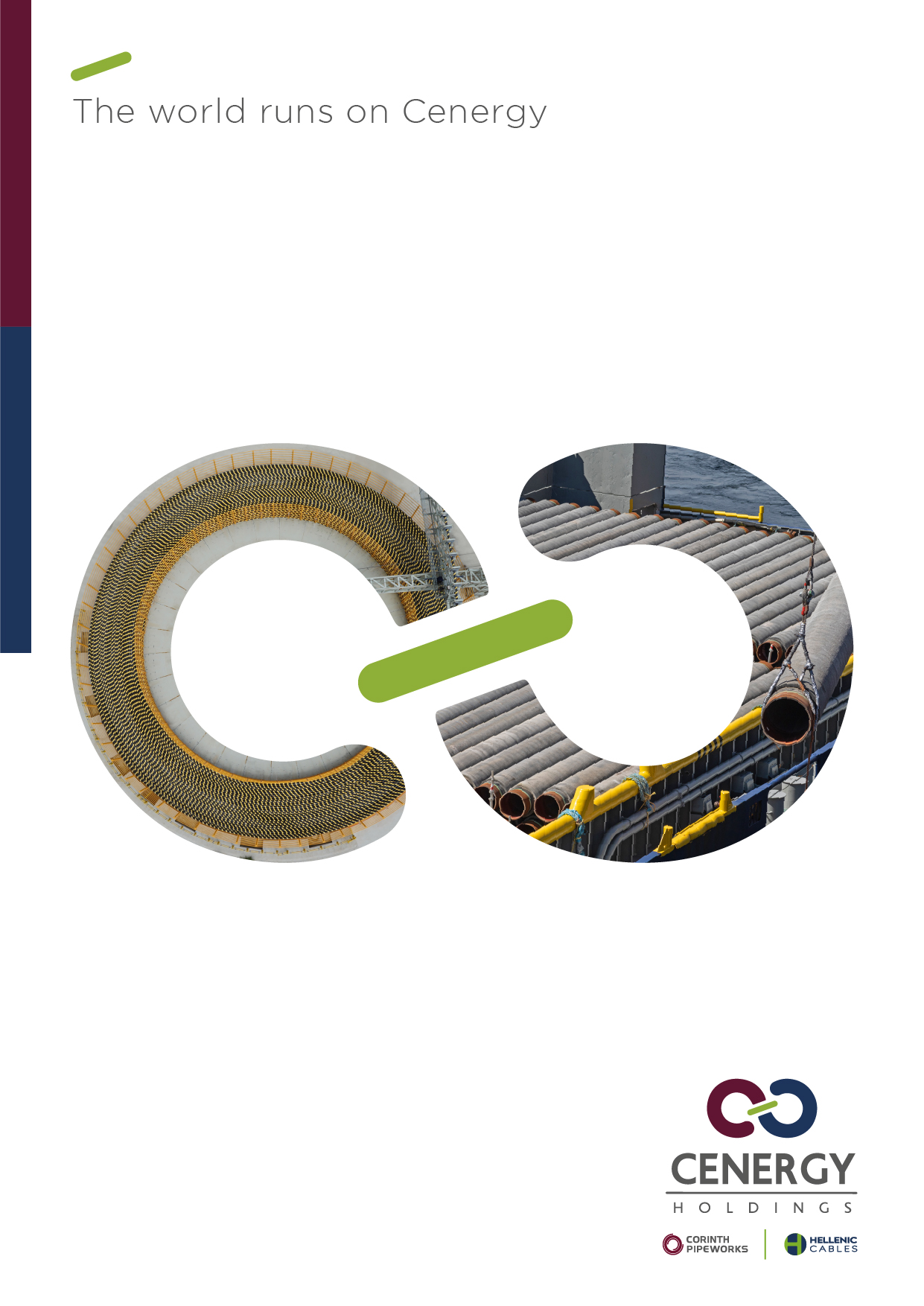 ΟΙΚΟΝΟΜΙΚΑ ΑΠΟΤΕΛΕΣΜΑΤΑ Α’ ΕΞΑΜΗΝΟΥ 2023Βρυξέλλες, 20 Σεπτεμβρίου 2023Η Cenergy Holdings S.A.  (Χρηματιστήριο Euronext Βρυξελλών, Χρηματιστήριο Αθηνών: CENER), στο εξής «Cenergy Holdings» ή «ο Όμιλος», ανακοινώνει σήμερα τα οικονομικά της αποτελέσματα για το α’ εξάμηνο του 2023 μαζί με την έκδοση της Ενδιάμεσης Έκθεσης για την ίδια περίοδο.Ανάπτυξη και στους δύο τομείς και ισχυρές προοπτικές για το σύνολο του έτουςΣυνεχίζεται το επενδυτικό σχέδιο προκειμένου να εξυπηρετηθεί η αυξανόμενη ζήτηση λόγω ενεργειακής μετάβασηςΣυνοπτικά Οι πωλήσεις ανήλθαν σε 798 εκατ. ευρώ, 21% υψηλότερα σε σχέση με το αντίστοιχο εξάμηνο του προηγούμενου έτους (α΄ εξάμηνο 2022: 659 εκατ. ευρώ).Τα βελτιωμένα περιθώρια κέρδους στον τομέα σωλήνων χάλυβα και στα καλωδιακά προϊόντα σε συνδυασμό με την αδιάκοπη εκτέλεση έργων, αποτέλεσαν τους βασικούς παράγοντες που οδήγησαν τη λειτουργική κερδοφορία (σε όρους αναπροσαρμοσμένου EBITDA) στα 86 εκατ. ευρώ. Τα ενοποιημένα κέρδη προ φόρων και τα καθαρά κέρδη μετά από φόρους ανήλθαν σε 30,9 εκατ. ευρώ και 23,6 εκατ. ευρώ αντίστοιχα, σημαντικά υψηλότερα από το πρώτο εξάμηνο του 2022.Το ανεκτέλεστο υπόλοιπο παραγγελιών συνέχισε να αυξάνεται λόγω των νέων αναθέσεων έργων και ανήλθε σε 2,5 δισ. ευρώ στις 30 Ιουνίου 2023 (από 2 δισ. Ευρώ στις 31 Δεκεμβρίου 2022)Το σχέδιο επέκτασης του εργοστασίου υποβρυχίων καλωδίων στην Κόρινθο συνεχίζεται, αποτελώντας το κύριο κομμάτι των κεφαλαιουχικών δαπανών του Ομίλου, που ανήλθαν σε 58,3 εκατ. ευρώ στο πρώτο εξάμηνο του 2023.Η εκτίμηση αναπροσαρμοσμένου EBITDA (α-EBITDA) για το οικονομικό έτος 2023 επιβεβαιώνεται και αναμένεται να κυμανθεί μεταξύ 180 και 200 εκατ. ευρώ.Σχολιάζοντας τις επιδόσεις του Ομίλου, ο κ. Αλέξης Αλεξίου, Διευθύνων Σύμβουλος της Cenergy Holdings, δήλωσε: «Το δεύτερο τρίμηνο του 2023 ήταν ακόμη ένα σημαντικό τρίμηνο για τη Cenergy Holdings και επιβεβαίωσε τον καταλυτικό ρόλο του Ομίλου στην ενεργειακή μετάβαση.  Το ανεκτέλεστο υπόλοιπο παραγγελιών ανήλθε και πάλι σε νέα ιστορικά υψηλά επίπεδα, καθώς οι νέες παραγγελίες ξεπέρασαν τα 900 εκατ. ευρώ στο εξάμηνο, ενώ το πλήρες πρόγραμμα παραγωγής σε όλα τα εργοστάσια αποτέλεσε τον βασικό μοχλό για την επίτευξη ισχυρής κερδοφορίας.  Η ανάκαμψη των σωλήνων χάλυβα επιβεβαιώθηκε στο πρώτο εξάμηνο του 2023, καθώς ο τομέας πολλαπλασίασε τα περιθώρια κέρδους του, ενώ ταυτόχρονα συνεχίστηκε η σταθερή ανάπτυξη στον τομέα των καλωδίων.  Παράλληλα, στις αρχές του έτους, ξεκίνησε η επέκταση της παραγωγικής δυναμικότητας υποβρυχίων καλωδίων, με πλήρη χρηματοδοτική στήριξη από έναν ισχυρό εταίρο, όπως η EBRD.Είμαστε βέβαιοι ότι θα πετύχουμε τους στόχους που έχουν τεθεί για τη κερδοφορία του 2023, της τάξης των 180 - 200 εκατ. ευρώ σε όρους αναπροσαρμοσμένου EBITDA, χάρη στην αποδεδειγμένη δέσμευσή μας να υλοποιούμε με επιτυχία απαιτητικά ενεργειακά έργα και να παραδίδουμε προϊόντα και λύσεις για τη μεταφορά ενέργειας σε όλο τον κόσμο»ΕπισκόπησηΚατά  τη διάρκεια του πρώτου εξαμήνου του 2023, η Cenergy Holdings ωφελήθηκε από τη βελτίωση της ζήτησης στην ενέργεια: αφενός ενισχύθηκε η ζήτηση για προϊόντα καλωδίων, λόγω των επεκτάσεων των δικτύων και της αυξημένης κατασκευαστικής δραστηριότητας και αφετέρου τα ενεργειακά έργα εκτελέστηκαν ομαλά και αποτέλεσαν βασικό μοχλό για τη λειτουργική κερδοφορία της περιόδου, τόσο στον τομέα καλωδίων όσο και σε αυτόν των σωλήνων χάλυβα.Τόσο η Ελληνικά Καλώδια όσο και η Σωληνουργεία Κορίνθου διατήρησαν την ισχυρή εμπορική τους δυναμική και συνέχισαν να εξασφαλίζουν νέες αναθέσεις έργων, οδηγώντας το συνολικό ανεκτέλεστο υπόλοιπο παραγγελιών σε 2,5 δισ. ευρώ.  Οι πρόσφατες επιτυχίες περιλαμβάνουν την ανάθεση από τη Chevron για τον υποθαλάσσιο αγωγό φυσικού αερίου Leviathan 118 χιλιομέτρων στην ανατολική Μεσόγειο, τη σύμβαση με τη RWE για export και inter-array καλώδια για το Thor, το μεγαλύτερο υπεράκτιο αιολικό πάρκο της Δανίας, την προμήθεια 155 χιλιομέτρων σωλήνων χάλυβα 20 ιντσών ευθείας ραφής βυθισμένου τόξου (LSAW) για τον αγωγό φυσικού αερίου Tamar κοντά στις ισραηλινές ακτές, καθώς και αναθέσεις για inter-array καλώδια για αιολικά πάρκα στη Βόρεια Ευρώπη και τις ΗΠΑ.Στον τομέα καλωδίων, η αποτελεσματική εκτέλεση υποβρυχίων έργων υψηλών προδιαγραφών σε συνδυασμό με την υψηλή αξιοποίηση όλων των γραμμών παραγωγής ήταν οι κύριοι λόγοι της ανάπτυξης και των καλών επιδόσεων.  Όπως προαναφέρθηκε, η ζήτηση για καλώδια χαμηλής και μέσης τάσης ενισχύθηκε κατά το πρώτο εξάμηνο του 2023, εξασφαλίζοντας καλύτερα περιθώρια κερδοφορίας, ενώ παράλληλα το βελτιωμένο μείγμα προϊόντων σε συνδυασμό με την έγκαιρη και αποτελεσματική εκτέλεση των έργων, αύξησαν το αναπροσαρμοσμένο EBITDA (+26% σε σχέση με α΄ εξάμηνο του 2022), στα 59,4 εκατ. ευρώ.  Παράλληλα, οι νέες αναθέσεις ενίσχυσαν το ανεκτέλεστο υπόλοιπο του τομέα, το οποίο ανήλθε σε νέα υψηλά ιστορικά επίπεδα ύψους των 1,85 δισ. ευρώ. Η σταθερή ροή έργων τόσο στην αγορά των διασυνδέσεων δικτύων όσο και στην αγορά των υπεράκτιων αιολικών πάρκων επιβεβαιώνει τον καθοριστικό ρόλο της Ελληνικά Καλώδια στην ταχέως αναπτυσσόμενη αγορά της ενεργειακής μετάβασης.  Δεδομένης της αυξανόμενης ζήτησης για υποβρύχια καλώδια, όπως άλλωστε αυτή απεικονίζεται στο αυξανόμενο ανεκτέλεστο υπόλοιπο παραγγελιών, ο τομέας προχώρησε σε συνολικές κεφαλαιουχικές δαπάνες ύψους 54,7 εκατ. ευρώ κατά το πρώτο εξάμηνο του 2023, οι οποίες κατά κύριο λόγο αφορούσαν  την επέκταση του εργοστασίου υποβρυχίων καλωδίων της Ελληνικά Καλώδια στην Κόρινθο.Μετά από δύο χρόνια πρωτοφανούς αβεβαιότητας στην αγορά πετρελαίου και φυσικού αερίου, το 2022 αποδείχθηκε έτος ανάκαμψης για τον τομέα των σωλήνων χάλυβα, κι έτσι το 2023 ξεκίνησε από νωρίς πολύ δραστήρια.  Το αναπροσαρμοσμένο EBITDA για το πρώτο εξάμηνο του έτους ξεπέρασε τα επίπεδα του 2019 και ανήλθε σε 27 εκατ. ευρώ, σχεδόν στα ίδια επίπεδα με το συνολικό προηγούμενο έτος.  Η υψηλή αξιοποίηση της παραγωγικής δυνατότητας και τα σημαντικά νέα έργα ήταν οι κύριοι λόγοι.  Οι πρωτοβουλίες που αναλήφθηκαν κατά τα προηγούμενα έτη, συμπεριλαμβανομένου του διεξοδικού σχεδίου βελτιστοποίησης κόστους και του προγράμματος βιομηχανικής αριστείας, αλλά και της επέκτασης του προγράμματος Έρευνας, Ανάπτυξης και Καινοτομίας («RDI program»), οδήγησαν στην αύξηση του μεριδίου της Σωληνουργεία Κορίνθου στην παγκόσμια αγορά, και στην επίτευξη πρωταγωνιστικής θέσης στις τεχνολογίες ενεργειακής μετάβασης, όπως είναι οι αγωγοί για μεταφορά υδρογόνου και οι αγωγοί για δέσμευση και αποθήκευση διοξειδίου του άνθρακα (CCS).  Η σημαντική ανάκαμψη της αγοράς ενέργειας και μια σειρά σημαντικών έργων οδήγησαν το ανεκτέλεστο υπόλοιπο παραγγελιών στα 630 εκατ. ευρώ.  Ταυτόχρονα, η εταιρεία δεσμεύτηκε να ακολουθεί τις αρχές της βιώσιμης ανάπτυξης, θέτοντας φιλόδοξους μεσοπρόθεσμους και μακροπρόθεσμους στόχους για τις εκπομπές διοξειδίου του άνθρακα στο σύνολο της εφοδιαστικής της αλυσίδας και εξασφαλίζοντας ταυτόχρονα την πιστοποίηση «Περιβαλλοντική Δήλωση Προϊόντος (EPD)» για τα προϊόντα χάλυβα.Οικονομική Επισκόπηση ΟμίλουΠηγή: Συνοπτική Ενοποιημένη Κατάσταση Αποτελεσμάτων (Παράρτημα A) και ΕΜΑ (Παράρτημα Γ)Οι πωλήσεις αυξήθηκαν κατά 21% σε σχέση με το πρώτο εξάμηνο του προηγούμενου έτους και ανήλθαν σε 798 εκατ. ευρώ, με το β' τρίμηνο του 2023 να είναι 16% υψηλότερο από το αντίστοιχο τρίμηνο του 2022 και 9% υψηλότερο από το α' τρίμηνο του 2023.  Στον τομέα καλωδίων, το βελτιωμένο προϊοντικό μείγμα αύξησε τις πωλήσεις του τομέα κατά 6% (+15% στα καλωδιακά έργα και +6% στα προϊόντα καλωδίων ενέργειας και τηλεπικοινωνιών), ενώ ο τομέας σωλήνων χάλυβα πέτυχε αύξηση πωλήσεων κατά περίπου 59% σε σχέση με την αντίστοιχη περσινή περίοδο, γεγονός που απεικονίζει τη γενικότερη ανοδική τάση του.Με βασικούς άξονες τη μεγάλη αύξηση των πωλήσεων και τη βελτίωση των περιθωρίων κέρδους στον τομέα σωλήνων χάλυβα, το αναπροσαρμοσμένο EBITDA ανήλθε σε 86,1 εκατ. ευρώ το πρώτο εξάμηνο του 2023 (+67% σε σχέση με το πρώτο εξάμηνο του 2022), ενώ η τριμηνιαία λειτουργική κερδοφορία αυξήθηκε κατά 45% σε σχέση με το αντίστοιχο τρίμηνο της προηγούμενης χρήσης.  Τα υψηλότερα περιθώρια κέρδους που επιτεύχθηκαν κατά το πρώτο εξάμηνο του έτους επιβεβαιώνουν ότι και οι δύο τομείς επικεντρώνονται σε προϊόντα υψηλής προστιθέμενης αξίας αλλά και την ικανότητα του τομέα σωλήνων χάλυβα να ωφεληθεί από τις βελτιωμένες συνθήκες της αγοράς.Το καθαρό χρηματοοικονομικό κόστος αυξήθηκε σημαντικά και ανήλθε σε 34 εκατ. ευρώ το πρώτο εξάμηνο, έναντι 14,4 εκατ. ευρώ την αντίστοιχη περσινή περίοδο.  Η αύξηση οφείλεται, κυρίως, στο υψηλότερο κόστος δανεισμού, καθώς οι αυξήσεις των επιτοκίων εντάθηκαν το πρώτο εξάμηνο του 2023 με την αυστηρότερη νομισματική πολιτική που επιβλήθηκε παγκοσμίως.  Αξίζει να σημειωθεί ότι, παρόλο που τα πιστωτικά περιθώρια («credit spreads») για όλες τις θυγατρικές του Ομίλου παρέμειναν σταθερά ή και μειώθηκαν ελαφρώς κατά το πρώτο εξάμηνο, το πολύ υψηλότερο επιτόκιο αναφοράς Euribor τριών μηνών (από -0,176% την 1/7/22 σε 3,577% στις 30/6/23) αύξησε πολύ το μέσο κόστος δανεισμού.Παράλληλα, σημειώθηκε και μια αύξηση στον καθαρό δανεισμό από τις συνεχιζόμενες επενδύσεις στον τομέα καλωδίων και κάποιες μικρές αλλαγές στο χρονισμό τιμολογήσεων για τους σωλήνες χάλυβα, πράγμα που επηρέασε το συνολικό χρηματοοικονομικό κόστος, αλλά σε μικρότερο βαθμό από τα επιτόκια.  Η αύξηση του καθαρού δανεισμού αναμένεται να αντιστραφεί στο υπόλοιπο του έτους, καθώς η αλληλουχία των πληρωμών (“payment milestones”) επανέρχεται σε σειρά.Η ισχυρή λειτουργική κερδοφορία οδήγησε τα κέρδη προ φόρων σε επίπεδα 46% υψηλότερα από το προηγούμενο έτος (30,9 εκατ. ευρώ), κυρίως προερχόμενη από τον τομέα των σωλήνων χάλυβα.  Τα κέρδη μετά από φόρους ανήλθαν στα 23,6 εκατ. ευρώ, από 18,5 εκατ. ευρώ το πρώτο εξάμηνο του 2022 (2,9% των πωλήσεων).Πηγή: Συνοπτική Ενοποιημένη Κατάσταση Οικονομικής Θέσης (Παράρτημα Β)Οι συνολικές κεφαλαιουχικές δαπάνες του ομίλου ανήλθαν σε 58,3 εκατ. ευρώ το πρώτο εξάμηνο του 2023.  Πιο συγκεκριμένα, σε 54,7 εκατ. ευρώ για τον τομέα καλωδίων και 3,6 εκατ. ευρώ για τους σωλήνες χάλυβα (βλέπε λεπτομέρειες στις επιμέρους ενότητες).Το κεφάλαιο κίνησης αυξήθηκε κατά 56 εκατ. ευρώ και ανήλθε στα 271 εκατ. ευρώ στις 30 Ιουνίου 2023 έναντι 214 εκατ. ευρώ στις 31 Δεκεμβρίου 2022.  Η αύξηση αυτή οφείλεται κυρίως στην εξόφληση προμηθευτών πρώτων υλών που σχετίζονται με έργα στον τομέα των σωλήνων χάλυβα, τα οποία όμως θα παραδοθούν πλήρως εντός του 2023 και περιλαμβάνονται στο ανεκτέλεστο υπόλοιπο παραγγελιών.  Οι σημαντικές συμβατικές εισροές κατά το δεύτερο εξάμηνο του έτους, τόσο λόγω της εκτέλεσης των έργων όσο και λόγω της βελτίωσης των ορών πληρωμής με τους εταίρους της εφοδιαστικής αλυσίδας, αναμένεται να αντιστρέψουν την αύξηση στο κεφάλαιο κίνησης μέχρι το τέλος του έτους.Παρόλο που οι λειτουργικές ταμειακές ροές ήταν θετικές στο πρώτο εξάμηνο του 2023, οι καθαρές ταμειακές ροές από λειτουργικές δραστηριότητες κατέληξαν αρνητικές, καθώς η θετική συνεισφορά των κερδών (μετά την προσαρμογή για τις ανάγκες για κεφάλαιο κίνησης) αντισταθμίστηκε από τις αυξημένες δαπάνες για τόκους και συναφή έξοδα.  Οι δε κεφαλαιουχικές δαπάνες για την επέκταση της επιχειρηματικής μονάδας υποβρυχίων καλωδίων χρηματοδοτήθηκαν πλήρως μέσω δανειακής σύμβασης ύψους 88 εκατ. ευρώ από την Ευρωπαϊκή Τράπεζα Ανασυγκρότησης και Ανάπτυξης (EBRD) και το Ελληνικό Ταμείο Ανάκαμψης και Ανθεκτικότητας (ΕΤΕΑ).Ως αποτέλεσμα των παραπάνω, ο καθαρός δανεισμός ανήλθε στις 30 Ιουνίου 2023 σε 527 εκατ. ευρώ από 438 εκατ. ευρώ στις 31 Δεκεμβρίου 2022 (+89 εκατ. ευρώ).Επιδόσεις ανά επιχειρηματικό τομέαΠηγή: Συνοπτική Ενοποιημένη Κατάσταση Αποτελεσμάτων (Παράρτημα A) και ΕΜΑ (Παράρτημα Γ)ΚαλώδιαΟι πωλήσεις στον τομέα καλωδίων ανήλθαν σε 493 εκατ. ευρώ (+6% σε σχέση με το α’ εξάμηνο του 2022), με την αύξηση να οφείλεται κυρίως στα μεγάλα έργα υποδομής (+15% αύξηση εσόδων σε σχέση με το α’ εξάμηνο του 2022).  Η σταθερή ζήτηση για προϊόντα καλωδίων σε όλες τις κύριες αγορές (δηλαδή Κεντρική Ευρώπη, Ηνωμένο Βασίλειο, Βαλκάνια, Νοτιοανατολική Μεσόγειος) συνέβαλε στη βελτίωση των περιθωρίων κέρδους ανά τόνο πωληθέντος προϊόντος για ηλεκτρικά και τηλεφωνικά καλώδια.  Το γεγονός αυτό σε συνδυασμό με το πλήρες πρόγραμμα παραγωγής, το βελτιωμένο μείγμα πωλήσεων και τα σταθερά υψηλά περιθώρια κέρδους στα καλωδιακά έργα αύξησαν το αναπροσαρμοσμένο EBITDA κατά 26% (+12,3 εκατ. ευρώ) σε σχέση με το α’ εξάμηνο του 2022.Το πρώτο εξάμηνο του έτους, η Hellenic Cables συμμετείχε ενεργά σε διαγωνισμούς και ανέλαβε αρκετά νέα έργα τόσο σε υπεράκτια αιολικά πάρκα, όσο και στην αγορά των διασυνδέσεων δικτύων.  Πιο συγκεκριμένα:Στην αγορά των υποβρυχίων export καλωδίων, οι νέες αναθέσεις έργων περιλαμβάνουν:Το έργο με «το κλειδί στο χέρι» το οποίο ανατέθηκε από την RWE στην κοινοπραξία Jan de Nul και αφορά τη διασύνδεση του καλωδιακού συστήματος μεταφοράς εναλλασσόμενου ρεύματος υπό τάση (HVAC) 275kV για το υπεράκτιο αιολικό πάρκο Thor της Δανίας,Τη σύμβαση με τον ανάδοχο Όμιλο Končar για την προμήθεια περίπου 30 χιλιομέτρων υποβρύχιων καλωδίων τάσης 110kV για την αντικατάσταση παλαιών καλωδιακών γραμμών στην Αδριατική Θάλασσα καιΤο έργο με «το κλειδί στο χέρι» που ανατέθηκε από τη TenneT στην κοινοπραξία που συστάθηκε από τη Jan de Nul και την Ελληνικά Καλώδια για τη διασύνδεση του υποσταθμού μετατροπής ρεύματος της πλατφόρμας DolWin Kappa στη Γερμανία με αιολικά πάρκα μέσω τριών καλωδίων μεταφοράς εναλλασσόμενου ρεύματος υπό τάση (HVAC).Στην αγορά των inter-array καλωδίων, η Ελληνικά Καλώδια διατήρησε την ηγετική της θέση, εξασφαλίζοντας:Την προμήθεια υποβρυχίων inter-array XLPE καλωδίων 260 χιλιομέτρων τάσης 66kV και όλων των σχετικών εξαρτημάτων για τα έργα South Fork Wind και Revolution Wind στις βορειοανατολικές πολιτείες των ΗΠΑ για δύο υπεράκτια αιολικά έργα που αναπτύχθηκαν από την Ørsted και την Eversource.Την προμήθεια περίπου 185 χλμ. καλωδίων τάσης 66kV με αγωγούς αλουμινίου και χαλκού για τη σύνδεση τεσσάρων υπεράκτιων εγκαταστάσεων αιολικών πάρκων στη γερμανική Βόρεια Θάλασσα που αναπτύχθηκαν από τις RWE και Northland Power,Το έργο με «το κλειδί στο χέρι» το οποίο ανατέθηκε από την RWE στην κοινοπραξία που συστάθηκε από τις Jan de Nul και Ελληνικά Καλώδια για την παράδοση καλωδιακού (inter-array) συστήματος το οποίο αποτελείται από περίπου 200 χιλιόμετρα υποβρύχιου καλωδίου και συναφών εξαρτημάτων για το υπεράκτιο αιολικό πάρκο Thor στη Δανία,Τη σύμβαση με την Ørsted για την προμήθεια inter-array καλωδίων για το υπεράκτιο αιολικό πάρκο Hornsea 3 στο Ηνωμένο Βασίλειο καιΤη συμφωνία με τη Vattenfall για την προμήθεια inter-array καλωδίων για την υπεράκτια αιολική ζώνη του Norfolk στο Ηνωμένο Βασίλειο. Στον τομέα των χερσαίων καλωδίων, η Ελληνικά Καλώδια ανέλαβε δύο έργα «με το κλειδί στο χέρι» από τον Ανεξάρτητο Διαχειριστή Μεταφοράς Ηλεκτρικής Ενέργειας της Ελλάδας (ΑΔΜΗΕ-ΔΕΗ) που αφορούν την εκτροπή και την υπογειοποίηση εναέριων γραμμών μεταφοράς στην Εύβοια και στην περιοχή της Μεσσάτιδας στη Βόρεια Πελοπόννησο.Οι παραπάνω αναθέσεις συνολικής αξίας 900 εκατ. ευρώ διαμόρφωσαν το ανεκτέλεστο υπόλοιπο παραγγελιών στα 1,85 δισ. ευρώ στις 30 Ιουνίου 2023, καταγράφοντας το ιστορικά υψηλότερο ανεκτέλεστο υπόλοιπο παραγγελιών για τον τομέα καλωδίων (1,35 δισ. ευρώ στις 31.12.22).Ταυτόχρονα, πολλά έργα εκτελέστηκαν με επιτυχία, εξ ολοκλήρου ή τμηματικά.  Ενδεικτικά:Στο  πρώτο εξάμηνο του 2023, ξεκίνησε η παραγωγή για τα έργα διασύνδεσης «με το κλειδί στο χέρι» που αφορούν τη διασύνδεση Λαυρίου - Σερίφου / Σερίφου - Μήλου (φάση 4 της διασύνδεσης των Κυκλάδων στην Ελλάδα, με συνολικό μήκος καλωδίου 170 χλμ.).Στο πρώτο εξάμηνο του 2023, ολοκληρώθηκε η παραγωγή των τελευταίων παρτίδων για inter-array καλώδια 66kV για τις φάσεις Α & Β του υπεράκτιου αιολικού πάρκου Doggerbank στο Ηνωμένο Βασίλειο, ενώ ξεκίνησε η παραγωγή για την προμήθεια 360 χιλιομέτρων καλωδίων 66kV και συναφών εξαρτημάτων για το υπεράκτιο αιολικό πάρκο Sofia στο Ηνωμένο Βασίλειο.Στο πρώτο εξάμηνο του 2023, ηλεκτροδοτήθηκε με επιτυχία η αναβαθμισμένη ηλεκτρική διασύνδεση μεταξύ Κυλλήνης και Ζακύνθου εξασφαλίζοντας την ενεργειακή τροφοδοσία των Ιονίων Νήσων.Η σταθερή ζήτηση σε όλες τις κύριες αγορές σε συνδυασμό με το βελτιωμένο μείγμα πωλήσεων αύξησαν τα περιθώρια κέρδους στα καλωδιακά προϊόντα και, κατά συνέπεια, συνέβαλαν περαιτέρω στην κερδοφορία του τομέα καλωδίων.Ως απόρροια όλων των παραπάνω, το αναπροσαρμοσμένο EBITDA για τον τομέα καλωδίων ανήλθε σε 59,5 εκατ. ευρώ το α' εξάμηνο του 2023, αυξημένο κατά 12,3 εκατ. ευρώ σε σχέση με το αντίστοιχο εξάμηνο του 2022.  Η αύξηση αυτή υπερκάλυψε την αύξηση του καθαρού χρηματοοικονομικού κόστους (+10,8 εκατ. ευρώ έναντι του α΄ εξαμήνου 2022).  Τα αντίστοιχα κέρδη προ φόρων ανήλθαν σε 21,3 εκατ. ευρώ, έναντι 25,3 εκατ. ευρώ το 2022, επηρεασμένα αρνητικά από την υστέρηση στις τιμές μετάλλου.  Τα καθαρά κέρδη μετά από φόρους ακολούθησαν την ίδια τάση και ανήλθαν σε 16,6 εκατ. ευρώ (19,8 εκατ. ευρώ στο H1 2022).Ο καθαρός δανεισμός του τομέα καλωδίων αυξήθηκε κατά 21 εκατ. ευρώ κυρίως λόγω του επενδυτικού προγράμματος για την επέκταση του εργοστασίου υποβρυχίων καλωδίων στην Κόρινθο και ανήλθε στα 357 εκατ. ευρώ στις 30.06.2023,.Οι κεφαλαιουχικές δαπάνες κατά το πρώτο εξάμηνο του 2023 ανήλθαν σε 54,7 εκατ. ευρώ και αφορούσαν κυρίως σε:δαπάνες 36,6 εκατ. ευρώ για το εργοστάσιο υποβρυχίων καλωδίων της Κορίνθου, κυρίως για την υλοποίηση της προγραμματισμένης επέκτασης της παραγωγικής ικανότητας του,δαπάνες 5,6 εκατ. ευρώ για επιλεκτικές επενδύσεις για την αύξηση της παραγωγικής ικανότητας στο εργοστάσιο χερσαίων καλωδίων της Θήβας,δαπάνες 5,5 εκατ. ευρώ για το εργοστάσιο στο Βουκουρέστι, συμπεριλαμβανομένης της απόκτησης ακινήτου όμορου του εργοστασίου, καιδαπάνες 3,2 εκατ. ευρώ, απαραίτητες για την υποστήριξη της κατασκευής εργοστασίου υποβρυχίων καλωδίων στις ΗΠΑ.Σωλήνες ΧάλυβαΉδη από το τέλος του 2022, ο τομέας σωλήνων χάλυβα είχε αποδείξει ότι βρισκόταν σε πορεία ανάκαμψης, τάση που επιβεβαιώθηκε το πρώτο εξάμηνο του τρέχοντος έτους, καθώς οι πωλήσεις του αυξήθηκαν κατά 59% σε σύγκριση με το αντίστοιχο εξάμηνο του προηγούμενου έτους (305 εκατ. ευρώ έναντι 192 εκατ. ευρώ).  Η κερδοφορία ακολούθησε την ίδια πορεία, με τα κέρδη προ φόρων να ανέρχονται στα 9,8 εκατ. ευρώ έναντι ζημιάς 4,2 εκατ. ευρώ το πρώτο εξάμηνο του 2022Στις αρχές του 2023, ανέκαμψε η αγορά μεταφοράς αερίων καυσίμων, πρωτίστως λόγω των σταθερά υψηλών τιμών ενέργειας και δευτερευόντως, λόγω του επιτακτικού ζητήματος ενεργειακής ασφάλειας που αντιμετωπίζουν πολλές ευρωπαϊκές χώρες.  Η αύξηση της ζήτησης είχε ως αποτέλεσμα πολλά έργα αγωγών, που είχαν προηγουμένως ανασταλεί, να επανέλθουν σε τροχιά υλοποίησης εντός του 2023.  Σε αυτό το βελτιωμένο εμπορικό περιβάλλον, η Σωληνουργεία Κορίνθου εδραίωσε τη θέση της στην αγορά ως κατασκευαστής σωλήνων «πρώτης τάξεως» και ηγέτιδα εταιρεία στις νέες τεχνολογίες ενεργειακής μετάβασης, όπως είναι οι αγωγοί υδρογόνου και οι αγωγοί δέσμευσης και αποθήκευσης διοξειδίου του άνθρακα (CCS). Εντός του έτους, εκτελέστηκαν με επιτυχία πολλά έργα αγωγών και έγινε ανάθεση νέων, που περιλάμβαναν ορισμένες από αυτές τις νέες τεχνολογίες.  Ενδεικτικά:Τον Ιανουάριο, η Chevron Mediterranean Ltd ανέθεσε στη Σωληνουργεία Κορίνθου την προμήθεια 155 χιλιομέτρων αγωγού σωλήνων χάλυβα για τον αγωγό φυσικού αερίου Tamar στη Νοτιοανατολική Μεσόγειο.Μέσα στο έτος, η Equinor ανέθεσε την προμήθεια σωλήνων χάλυβα 15 χιλιομέτρων για το IRPA στη νορβηγική θάλασσα.Τον Μάρτιο ανατέθηκε από την ONE-Dyas B.V νέα σύμβαση για την προμήθεια σωλήνων χάλυβα πιστοποιημένων για υδρογόνο μήκους 16 χιλιομέτρων για την πλατφόρμα N05-A στη Βόρεια Θάλασσα.Μέσα στο έτος, η Chevron Mediterranean Ltd ανέθεσε την προμήθεια 118 χιλιομέτρων για τη γραμμή συλλογής τρίτου κοιτάσματος φυσικού αερίου Leviathan, στη Νοτιοανατολική Μεσόγειο.Πέραν των παραπάνω, έγιναν και περαιτέρω αναθέσεις έργων στην Ιταλία, στην ευρύτερη περιοχή της Μεσογείου, στη Βόρεια και στη Νορβηγική Θάλασσα, στην Αφρική και στις ΗΠΑ, ενισχύοντας περαιτέρω την κερδοφορία του τομέα σωλήνων χάλυβα, παρά το υψηλότερο κόστος χρηματοδότησης.Ως αποτέλεσμα των προαναφερθέντων αναθέσεων, το ανεκτέλεστο υπόλοιπο στο τέλος του πρώτου εξαμήνου του 2023 ανήλθε σε €630 εκατ. ευρώ, με τις νέες αναθέσεις να ξεπερνούν τα 220 εκατομμύρια.Η υψηλή αξιοποίηση της παραγωγικής ικανότητας σε συνδυασμό με ένα μείγμα έργων υψηλότερου περιθωρίου κέρδους, οδήγησαν σε αξιοσημείωτη βελτίωση της κερδοφορίας με το μικτό κέρδος να ανέρχεται σε 31,3 εκατ. ευρώ το πρώτο εξάμηνο του 2023 (έναντι 4,4 εκατ. ευρώ, το πρώτο εξάμηνο του 2022) και το αναπροσαρμοσμένο EBITDA να ανέρχεται σε 27,0 εκατ. ευρώ, πέντε φορές μεγαλύτερο από τα 4,5 εκατ. ευρώ που είχαν σημειωθεί το πρώτο εξάμηνο του 2022.  Η βελτίωση της λειτουργικής κερδοφορίας μεταφράστηκε σε καθαρά κέρδη μετά από φόρους 7,3 εκατ. ευρώ για το πρώτο εξάμηνο του 2023 έναντι καθαρής ζημίας μετά από φόρους ύψους 1,5 εκατ. ευρώ το πρώτο εξάμηνο του 2022.Το κεφάλαιο κίνησης για τον τομέα σωλήνων χάλυβα αυξήθηκε περίπου κατά 78 εκατ. ευρώ σε σχέση με το 2022, κυρίως λόγω των υψηλότερων πωλήσεων και των αυξημένων αναγκών για πρώτες ύλες που σχετίζονται με έργα που περιλαμβάνονται ήδη στο ανεκτέλεστο υπόλοιπο παραγγελιών και τα οποία θα παραχθούν εντός του δεύτερου εξαμήνου του 2023.  Το υψηλότερο κεφάλαιο κίνησης αύξησε τον καθαρό δανεισμό κατά 68 εκατ. ευρώ σε σχέση με τις 31.12.2022 και ανήλθε στα 171,5 εκατ. ευρώ.  Ωστόσο, η αύξηση αυτή αποδίδεται κυρίως στο χρονισμό ορισμένων πληρωμών (“milestone payments”) που σχετίζονται με ενεργειακά έργα και θα αντιστραφεί μέχρι το τέλος του έτους, καθώς προχωρά η εκτέλεση των έργων αυτών.Οι κεφαλαιουχικές δαπάνες στον τομέα των σωλήνων χάλυβα ανήλθαν μόλις σε 3,6 εκατ. ευρώ το 2023 και αφορούσαν κυρίως επιλεγμένες λειτουργικές βελτιώσεις στο εργοστάσιο της Θίσβης.Ταυτόχρονα, η Σωληνουργεία Κορίνθου συνέχισε το εκτεταμένο πρόγραμμα R&D στον τομέα της μεταφοράς πράσινου υδρογόνου, επεκτείνοντας τις εργαστηριακές της δυνατότητες σε εξειδικευμένες δοκιμές υψηλής πίεσης σε περιβάλλον υδρογόνου.  Η συνεχής καινοτομία και βελτίωση παραμένουν τόσο προϋπόθεση για την ανάπτυξη όσο και βασική επιδίωξη της θυγατρικής.  Επιπρόσθετα, επιδιώχθηκε περαιτέρω βελτίωση μέσω του οδικού χάρτη ψηφιοποίησης των διαδικασιών και της απόκτησης περισσότερων πιστοποιήσεων από διεθνείς εταιρείες στην αγορά της ενέργειας.  Η αναβάθμιση των διαδικασιών και η γεωγραφική διαφοροποίηση χαράζουν την πορεία προς ένα ισχυρότερο ανταγωνιστικό πλεονέκτημα.Μεταγενέστερα ΓεγονόταΔεν υπάρχουν μεταγενέστερα γεγονότα που να επηρεάζουν τις Συνοπτικές Ενδιάμεσες Ενοποιημένες Οικονομικές Καταστάσεις.ΠροοπτικέςΟ τομέας καλωδίων συνεχίζει δυναμικά τις επιδόσεις του τόσο στα προϊόντα, όσο και στα έργα, καθώς η ζήτηση για καλώδια παραμένει ισχυρή, ενώ το ανεκτέλεστο υπόλοιπο έργων αυξάνεται.  Μια σειρά εξασφαλισμένων παραγγελιών για καλωδιακά έργα, καθώς και η υψηλή αξιοποίηση της παραγωγικής ικανότητας σε όλα τα εργοστάσια κατά τη διάρκεια του 2023, θα αποτελέσουν τη βάση της κερδοφορίας ολόκληρου του τομέα για το έτος.  Η δυναμική του εξηλεκτρισμού στην Ευρώπη και η αυξανόμενη ζήτηση για τη διασύνδεση δικτύων ενέργειας αναμένεται να τροφοδοτήσουν περαιτέρω το ανεκτέλεστο υπόλοιπο και για χερσαία καλώδια. Προετοιμαζόμενη γι’αυτό, η Ελληνικά Καλώδια έχει ήδη αποκτήσει μια βιομηχανική έκταση κοντά στο εργοστάσιό της στη Θήβα, ώστε να επεκταθεί μελλοντικά και να εξυπηρετήσει αυτή την αυξανόμενη ζήτηση χερσαίων καλωδίων.  Τέλος, όσον αφορά τα υποβρύχια καλωδιακά έργα, εξασφαλίστηκαν αρκετές αναθέσεις κατά τους τελευταίους μήνες και αναμένεται να ανατεθούν περισσότερα έργα εντός του έτους.Η Ελληνικά Καλώδια, μέσω του διετούς επενδυτικού της προγράμματος στο εργοστάσιο της Κορίνθου, στοχεύει στην περαιτέρω ενίσχυση του ρόλου της ως βασικού παράγοντα για τη μετάβαση στην πράσινη ενέργεια.  Όλες αυτές οι επενδύσεις θα επιτρέψουν στον τομέα να εκτελέσει αποτελεσματικά το ιστορικά υψηλό ανεκτέλεστο υπόλοιπο παραγγελιών και να ανταποκριθεί στην αυξανόμενη ζήτηση, καθώς και στις μεγαλύτερες προσδοκίες των πελατών του, αλλά και όλων των ενδιαφερομένων μερών.  Τέλος, οι συζητήσεις για τη συνεργασία με την Ørsted γύρω από την κατασκευή εργοστασίου υποβρυχίων inter array καλωδίων στο Maryland των ΗΠΑ συνεχίζονται.Ο τομέας σωλήνων χάλυβα ενισχύει τη θέση του, διατηρώντας την ανάπτυξη της κερδοφορίας του, βάσει της υψηλής αξιοποίησης της παραγωγικής του ικανότητας μέχρι το τέλος του έτους.  Η αύξηση στο κεφάλαιο κίνησης που παρατηρήθηκε κατά τη διάρκεια του εξαμήνου αναμένεται να αντιστραφεί λόγω των ισχυρών λειτουργικών επιδόσεων στο μέλλον, που θα ομαλοποιήσουν και τα επίπεδα μόχλευσης.  Η Σωληνουργεία Κορίνθου αναμένει ότι ο κλάδος των αεριών καυσίμων θα συνεχίσει τη δυναμική του ανάπτυξη, ως ένας από τους σημαντικούς πυλώνες της ενεργειακής μετάβασης.  Η βελτίωση των συνθηκών αγοράς συμβάλλει και στην ενίσχυση του ανεκτέλεστου υπολοίπου, τροφοδοτώντας θετικές προοπτικές για το επόμενο έτος.Με δεδομένο το ισχυρό ανεκτέλεστο υπόλοιπο παραγγελιών και για τους δύο τομείς και την αυξανόμενη ζήτηση για προϊόντα ενεργειακών υποδομών παγκοσμίως, η Cenergy Holdings επιβεβαιώνει τις προβλέψεις της για το οικονομικό έτος 2023 που είχε δημοσιεύσει σε προηγούμενα δελτία τύπου και αναμένει αναπροσαρμοσμένο EBITDA της τάξης των 180-200 εκατ. ευρώ για το οικονομικό έτος 2023.  Οι υποθέσεις που δημοσιεύθηκαν στο Δελτίο Τύπου για τα αποτελέσματα του α' τρίμηνο του 2023 εξακολουθούν να ισχύουν.Όπως έχουμε ήδη αναφέρει σε προηγούμενες ανακοινώσεις οικονομικών αποτελεσμάτων, η Cenergy Holdings συνεχίζει να επικεντρώνει την προσοχή της στην αύξηση της προστιθέμενης αξίας έναντι της αύξησης του όγκου πωλήσεων.  Η στρατηγική μας είναι να συνεχίσουμε να δημιουργούμε κέρδη από τον μοναδικό μας ρόλο στο νέο παγκόσμιο ενεργειακό πλαίσιο και να επενδύουμε στην παραγωγική μας ικανότητα, ώστε να εξυπηρετήσουμε όσο το δυνατόν καλύτερα την αναπτυσσόμενη αγορά των ενεργειακών υποδομών.Έκθεση του ΕλεγκτήΌλα τα στοιχεία και οι πίνακες που περιέχονται στο παρόν δελτίο τύπου έχουν αντληθεί από τις μη ελεγμένες συνοπτικές ενοποιημένες ενδιάμεσες οικονομικές καταστάσεις της Cenergy Holdings για το πρώτο εξάμηνο του 2023, οι οποίες έχουν συνταχθεί σύμφωνα με το ΔΛΠ 34 Ενδιάμεση χρηματοοικονομική πληροφόρηση, όπως έχει υιοθετηθεί από την Ευρωπαϊκή Ένωση.Ο νόμιμος ελεγκτής, PwC Bedrijfsrevisoren BV / Reviseurs d'Entreprises SRL, εκπροσωπούμενος από τον Marc Daelman, έχει επισκοπήσει αυτές τις συνοπτικές ενοποιημένες ενδιάμεσες οικονομικές καταστάσεις και κατέληξε στο συμπέρασμα ότι με βάση την επισκόπηση, δεν έχει περιέλθει τίποτα στην αντίληψή του που θα τους έκανε να πιστεύουν ότι οι συνοπτικές ενοποιημένες ενδιάμεσες οικονομικές πληροφορίες δεν έχουν καταρτιστεί, από κάθε ουσιώδη άποψη, σύμφωνα με το ΔΛΠ 34, όπως έχει υιοθετηθεί από την Ευρωπαϊκή Ένωση. Για τις συνοπτικές ενοποιημένες ενδιάμεσες οικονομικές καταστάσεις του πρώτου εξαμήνου του 2023 και την έκθεση επισκόπησης του νόμιμου ελεγκτή, ανατρέξτε στην ιστοσελίδα της Cenergy Holdings www.cenergyholdings.com.Οικονομικό ημερολόγιοΔΗΛΩΣΗ ΑΠΟΠΟΙΗΣΗΣ ΕΥΘΥΝΗΣ: Τυχόν δηλώσεις για μελλοντικές εκτιμήσεις που ενδεχομένως συμπεριλαμβάνονται στο παρόν δελτίο τύπου αφορούν ή βασίζονται στις τρέχουσες προσδοκίες, στον σχεδιασμό και στην αντίληψη της διοίκησης της εταιρείας μας σχετικά, μεταξύ άλλων, με τα μελλοντικά αποτελέσματα των δραστηριοτήτων της Cenergy Holdings, την οικονομική θέση, την ρευστότητα, τις προοπτικές, την ανάπτυξη, την στρατηγική ή τις εξελίξεις σχετικά με τις αγορές στις οποίες δραστηριοποιούνται οι θυγατρικές της. Τέτοιες δηλώσεις για μελλοντικές εκτιμήσεις θα πρέπει να αντιμετωπίζονται ως απεικόνιση των πληροφοριών, των στοιχείων και των αντιλήψεων κατά την ημερομηνία δημοσίευσης του παρόντος δελτίου τύπου. Ως εκ τούτου, σας προτρέπουμε να μην βασίζεστε υπέρ του δέοντος σε αυτές, δεδομένου ότι εκ φύσεως, οι δηλώσεις για μελλοντικές εκτιμήσεις υπόκεινται σε κινδύνους, αβεβαιότητες και υποθέσεις που θα μπορούσαν ουσιωδώς να μεταβάλλουν τα πραγματικά αποτελέσματα ή τα μελλοντικά γεγονότα σε σύγκριση με όσα διατυπώνονται ή υπονοούνται με αυτές. Το αποτέλεσμα και οι χρηματοοικονομικές επιπτώσεις από τις αντιλήψεις, τις προθέσεις και τα γεγονότα που περιγράφονται στο παρόν μπορεί να επηρεαστούν αρνητικά από αυτούς τους κινδύνους, τις αβεβαιότητες και τις υποθέσεις. Οι δηλώσεις για μελλοντικές εκτιμήσεις που περιέχονται στο παρόν δελτίο τύπου και σχετίζονται με τάσεις ή τρέχουσες δραστηριότητες, δεν θα πρέπει να θεωρούνται ως έκθεση της μελλοντικής θέσης των τάσεων και των δραστηριοτήτων αυτών. Ουδεμία υποχρέωση αναλαμβάνουμε για να ενημερώσουμε ή να αναθεωρήσουμε τυχόν δηλώσεις για μελλοντικές εκτιμήσεις, είτε ως αποτέλεσμα νέων πληροφοριών είτε ως αποτέλεσμα εξελίξεων, μελλοντικών γεγονότων ή άλλων. Οι πληροφορίες που περιλαμβάνονται στο παρόν δελτίο τύπου μπορεί να μεταβληθούν χωρίς ειδοποίηση. Ο αναγνώστης δεν θα πρέπει να βασίσει παράγωγη αναφορά στη βάση των πληροφοριών που περιέχονται στο παρόν, οι οποίες δεν καλύπτονται από έμμεση ή ευθεία εγγύηση σχετικά με το δίκαιο, ακριβές, εύλογο και πλήρες αυτών. Το παρόν δελτίο τύπου συντάχθηκε στην αγγλική γλώσσα και έχει μεταφραστεί στην γαλλική και την ελληνική γλώσσα.  Σε περίπτωση αποκλίσεων μεταξύ των εκδόσεων, επικρατούσα θεωρείται η αγγλική έκδοση. Σχετικά με τη Cenergy HoldingsΗ Cenergy Holdings είναι μια Βελγική εταιρεία συμμετοχών εισηγμένη τόσο στο Χρηματιστήριο των Βρυξελλών όσο και στο Χρηματιστήριο των Αθηνών, επενδύοντας σε κορυφαίες βιομηχανικές εταιρείες, εστιάζοντας στην αυξανόμενη παγκόσμια ζήτηση μεταφοράς ενέργειας, ανανεώσιμων πηγών ενέργειας και μετάδοσης δεδομένων. Το χαρτοφυλάκιο της Cenergy Holdings αποτελείται από την Σωληνουργεία Κορίνθου και την Hellenic Cables, εταιρείες που βρίσκονται στην πρώτη γραμμή των αντίστοιχων τομέων ανάπτυξης.  Η Hellenic Cables είναι ένας από τους μεγαλύτερους παραγωγούς καλωδίων στην Ευρώπη, κατασκευάζοντας καλώδια ηλεκτρικής ισχύος, τηλεπικοινωνιών καθώς και υποβρύχια καλώδια για πολλές εφαρμογές.  Η Σωληνουργεία Κορίνθου είναι παγκόσμιος ηγέτης στην κατασκευή σωλήνων χάλυβα για τον κλάδο της ενέργειας και σημαντικός παραγωγός κοιλοδοκών χάλυβα για τον κατασκευαστικό κλάδο.  Για περισσότερες πληροφορίες σχετικά με την εταιρεία μας, παρακαλώ επισκεφθείτε την ιστοσελίδα μας www.cenergyholdings.com.ΕπικοινωνίαΓια περισσότερες πληροφορίες, μπορείτε να επικοινωνείτε:Σοφία ΖαΐρηΔιευθύντρια Επενδυτικών ΣχέσεωνΤηλ: +30 210 678 7111, +30 210 678 7773Email: ir@cenergyholdings.comΠαράρτημα A – Συνοπτική Ενοποιημένη Κατάσταση ΑποτελεσμάτωνΧρηματοοικονομική Πληροφόρηση ανά τομέαΠαράρτημα B – Συνοπτική Ενοποιημένη Κατάσταση Οικονομικής ΘέσηςΠαράρτημα Γ – Εναλλακτικά μέτρα απόδοσηςΠαράλληλα με τα αποτελέσματα που αναφέρονται σύμφωνα με τα Διεθνή Πρότυπα Χρηματοοικονομικής Αναφοράς («ΔΠΧΑ»), όπως υιοθετήθηκαν από την Ευρωπαϊκή Ένωση, το παρόν δελτίο τύπου περιέχει πληροφορίες σχετικά με ορισμένα εναλλακτικά μέτρα απόδοσης που δεν καταρτίζονται σύμφωνα με τα ΔΠΧΑ («Εναλλακτικά Μέτρα Απόδοσης» ή «ΕΜΑ»). Τα ΕΜΑ που χρησιμοποιούνται στο παρόν δελτίο τύπου είναι τα εξής: Κέρδη προ φόρων, χρηματοδοτικών και επενδυτικών αποτελεσμάτων (EBIT), Αναπροσαρμοσμένα κέρδη προ φόρων, χρηματοδοτικών και επενδυτικών αποτελεσμάτων (α-EBIT), Κέρδη προ φόρων, χρηματοδοτικών, επενδυτικών αποτελεσμάτων και αποσβέσεων (EBITDA), Αναπροσαρμοσμένα κέρδη προ φόρων, χρηματοδοτικών, επενδυτικών αποτελεσμάτων και αποσβέσεων (α-EBITDA) και Καθαρός δανεισμός. Οι συμφωνίες με τα άμεσα συγκρίσιμα χρηματοοικονομικά μέτρα των ΔΠΧΑ παρουσιάζονται στη συνέχεια.Πιστεύουμε ότι αυτά τα ΕΜΑ είναι σημαντικά συμπληρωματικά μέτρα των λειτουργικών και οικονομικών επιδόσεών μας και χρησιμοποιούνται συχνά από οικονομικούς αναλυτές, επενδυτές και άλλα μέρη που δραστηριοποιούνται στην αξιολόγηση εταιρειών στον τομέα των σωλήνων χάλυβα καθώς και στον τομέα παραγωγής, διανομής και εμπορίας καλωδίων. Παρέχοντας αυτές τις πληροφορίες μαζί με τις συμφωνίες που περιλαμβάνονται στο παρόν παράρτημα, πιστεύουμε ότι οι επενδυτές θα έχουν τη δυνατότητα να κατανοήσουν καλύτερα τις δραστηριότητές μας, τα αποτελέσματα των λειτουργιών μας και την οικονομική κατάστασή μας. Ωστόσο, αυτά τα ΕΜΑ δεν πρέπει να θεωρούνται ως εναλλακτικά αυτών που ήδη έχουν υιοθετηθεί από τα ΔΠΧΑ.Αυτά τα ΕΜΑ αποτελούν επίσης κύριους δείκτες επιδόσεων βάσει των οποίων η Cenergy Holdings καταρτίζει, παρακολουθεί και αξιολογεί τους ετήσιους προϋπολογισμούς και τα μακροπρόθεσμα (5ετή) προγράμματά της. Ωστόσο, πρέπει να επισημανθεί ότι τα αναπροσαρμοσμένα στοιχεία δεν πρέπει να θεωρούνται μη λειτουργικά ή μη επαναλαμβανόμενα.Τα EBIT, αναπροσαρμοσμένα ΕΒΙΤ, EBITDA και αναπροσαρμοσμένα EBITDA έχουν περιορισμούς ως αναλυτικά εργαλεία και οι επενδυτές δεν πρέπει να τα εξετάζουν μεμονωμένα ή ως υποκατάστατο της ανάλυσης των αποτελεσμάτων εκμετάλλευσης όπως αναφέρονται βάσει των ΔΠΧΑ και ενδέχεται να μην είναι συγκρίσιμα με μέτρα άλλων εταιρειών με παρεμφερή τίτλο.Οι ορισμοί των ΕΜΑ παρέμειναν αμετάβλητοι σε σχέση με αυτούς που ίσχυαν στις 31 Δεκεμβρίου 2022. Οι ορισμοί των ΕΜΑ είναι οι εξής: Ως EBIT ορίζεται το αποτέλεσμα της περιόδου (κέρδη μετά από φόρους) πριν από:φόρο εισοδήματος,καθαρά χρηματοοικονομικά έξοδαΩς EBITDA ορίζεται το αποτέλεσμα της περιόδου (κέρδη μετά από φόρους) πριν από:φόρο εισοδήματος,καθαρά χρηματοοικονομικά έξοδααποσβέσειςΤα α-EBIT και α-EBITDA ορίζονται ως EBIT και EBITDA, αντίστοιχα, αναπροσαρμοσμένα ώστε να μην περιλαμβάνουν:αποτέλεσμα μετάλλου,απομείωση / αντιλογισμό απομείωσης από ενσώματα, άυλα πάγια στοιχεία και επενδύσεις σε ακίνητα, απομείωση / αντιλογισμό απομείωσης επενδύσεων,κέρδη / ζημιές από πωλήσεις ενσώματων στοιχείων, άυλων περιουσιακών στοιχείων, επενδύσεων σε ακίνητα και επενδύσεων,έκτακτα δικαστικά έξοδα και πρόστιμα, καιλοιπά έκτακτα ή ασυνήθη έσοδα / έξοδα.Ο καθαρός δανεισμός ορίζεται ως το σύνολο από:Μακροπρόθεσμα δάνεια και υποχρεώσεις από μισθώσειςΒραχυπρόθεσμα δάνεια και υποχρεώσεις από μισθώσειςΜείον:Ταμειακά διαθέσιμα και ισοδύναμαΠίνακες συμφωνίας:EBIT and EBITDA:α-EBIT and α-EBITDA:Το αποτέλεσμα μετάλλου είναι η επίδραση στα αποτελέσματα που προκύπτει από διακυμάνσεις των τιμών αγοράς των υποκείμενων μετάλλων (σιδηρούχα και μη σιδηρούχα) που χρησιμοποιούν οι θυγατρικές της Cenergy Holdings ως πρώτες ύλες στις διαδικασίες παραγωγής του τελικού προϊόντος τους.Το αποτέλεσμα μετάλλου προκύπτει λόγω:(i)	του χρονικού διαστήματος που μεσολαβεί ανάμεσα στην τιμολόγηση των αγορών μετάλλων, την κατοχή και επεξεργασία των μετάλλων, και στην τιμολόγηση της πώλησης των τελικών αποθεμάτων στους πελάτες,(ii)	της επίδρασης του υπολοίπου αποθεμάτων κατά την αρχή της περιόδου (το οποίο, με τη σειρά του, επηρεάζεται από τις τιμές μετάλλων των προηγούμενων περιόδων) στο ποσό που αναφέρεται ως Κόστος Πωληθέντων, λόγω της χρησιμοποιούμενης μεθόδου κοστολόγησης (π.χ. σταθμισμένος μέσος όρος),(iii)	ορισμένων συμβάσεων πελατών που περιέχουν δεσμεύσεις σταθερών τιμών και έχουν ως αποτέλεσμα την έκθεση σε μεταβολές των τιμών των μετάλλων για το χρονικό διάστημα από τη στιγμή που ορίζεται η τιμή πώλησης έως τη στιγμή της πραγματικής πώλησης.Οι θυγατρικές του τομέαυ καλωδίων χρησιμοποιούν παράλληλη αντιστοίχιση των αγορών και των πωλήσεων, ή παράγωγα μέσα, προκειμένου να ελαχιστοποιηθεί η επίδραση της υστέρησης τιμής μετάλλων στα αποτελέσματά τους. Ωστόσο, θα υπάρχει πάντα κάποια επίδραση (θετική ή αρνητική) στα αποτελέσματα, δεδομένου ότι στον τομέα καλωδίων μέρος των αποθεμάτων αντιμετωπίζεται ως πάγιο ενεργητικό και δεν αντισταθμίζεται. Στον τομέα των σωλήνων χάλυβα δεν είναι δυνατή η αντιστάθμιση εμπορευμάτων.Το 2013, η Σωληνουργεία Κορίνθου κατασκεύασε και προμήθευσε σωλήνες για έναν αγωγό στη Γαλλία.  Κατά τη διάρκεια του 2015, ο Γάλλος πελάτης υπέβαλε αίτημα για αποζημίωση κατά της Σωληνουργεία Κορίνθου, των ασφαλιστών της και των υπεργολάβων που ήταν υπεύθυνοι για τη συγκόλληση του αγωγού. Το εμπορικό δικαστήριο του Παρισιού εξέδωσε την απόφασή του στις 7 Ιουλίου 2022 και έκρινε ότι η Σωληνουργεία Κορίνθου πρέπει να θεωρηθεί υπεύθυνη για ελαττώματα στους σωλήνες, ωστόσο παράλληλα υπέδειξε και υπαιτιότητα στον Γάλλο πελάτη για τη ζημία που ο ίδιος υπέστη.  Κατά συνέπεια, δεδομένου ότι οι πωλήσεις του 2013 ήταν πλήρως ασφαλισμένες, η Σωληνουργεία Κορίνθου κατέγραψε υποχρέωση ύψους 500 χιλ. για την περίοδο που έληξε 30 Ιουνίου 2022 που αντιστοιχεί στη μέγιστη έκθεσή για τη συγκεκριμένη αξίωση σύμφωνα με το ασφαλιστήριο συμβόλαιο. Καθαρός δανεισμός:Πωλήσεις (σε εκατ. ευρώ)Ανά τομέα: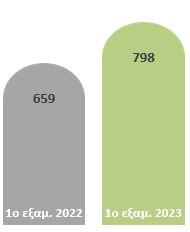 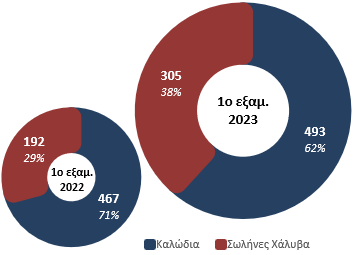 α-EBITDA (σε εκατ. ευρώ)Ανά τομέα: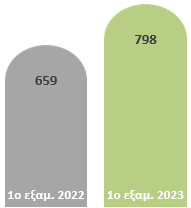 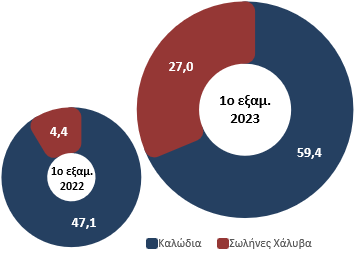 Ποσά σε χιλιάδες ευρώ1ο εξ.  20231ο εξ.  2022Μεταβολή (%)2ο τριμ.  20232ο τριμ.  2022Μεταβολή (%)Πωλήσεις798.272658.65121%417.007358.86516%Μικτό κέρδος91.68154.94067%45.91028.34762%Περιθώριο μικτού κέρδους (%)11,5%8,3%314 bps11,0%7,9%311 bpsΑναπροσαρμοσμένα κέρδη προ φόρων, χρηματοδοτικών, επενδυτικών αποτελεσμάτων και αποσβέσεων (a-EBITDA)86.11351.62667%42.14929.07545%Περιθώριο a-EBITDA (%)10,8%7,8%295 bps10,1%8,1%201 bpsΚέρδη προ φόρων, χρηματοδοτικών, επενδυτικών αποτελεσμάτων και αποσβέσεων (EBITDA)79.24949.06762%37.42723.23561%Περιθώριο EBITDA (%)9,9%7,4%248 bps9,0%6,5%250 bpsΑναπροσαρμοσμένα κέρδη προ φόρων, χρηματοδοτικών και επενδυτικών αποτελεσμάτων (α-EBIT)71.61138.16988%34.71322.35855%Περιθώριο a-EBIT (%)9,0%5,8%318 bps8,3%6,2%209 bpsΚέρδη προ φόρων, χρηματοδοτικών και επενδυτικών αποτελεσμάτων (EBIT)64.74635.61182%29.99116.51882%Περιθώριο EBIT (%)8,1%5,4%270 bps7,2%4,6%259 bpsΚαθαρά χρηματοοικονομικά έξοδα(33.894)(14.429)135%(17.659)(7.617)132%Κέρδη προ φόρου εισοδήματος30.85221.18146%12.3328.90139%Κέρδη χρήσης μετά από φόρους23.63118.45828%8.2678.816-6%Καθαρό περιθώριο κέρδους (%)3,0%2,8%16 bps2,0%2,5%-47 bpsΚέρδη μετά από φόρους και δικαιώματα μειοψηφίας23.63418.45628%8.2688.817-6%Ποσά σε χιλιάδες ευρώ1ο εξ.20231ο εξ.2022Μεταβολή(%)2ο τριμ.20232ο τριμ.2022Μεταβολή (%)Κέρδη ανά μετοχή0,123600,0970727%0,042810,04636-8%Ποσά σε χιλιάδες ευρώ30 Ιουνίου 202331 Δεκεμβρίου 2022ΕΝΕΡΓΗΤΙΚΟΕνσώματα πάγια570.628526.156Άυλα πάγια31.42031.957Συμμετοχές σε συγγενείς επιχειρήσεις37.28840.959Λοιπά μη κυκλοφορούντα περιουσιακά στοιχεία24.86221.511Μη κυκλοφορούν ενεργητικό664.197620.582Αποθέματα490.030507.545Εμπορικές και λοιπές απαιτήσεις198.021192.769Συμβατικά περιουσιακά στοιχεία244.729195.481Ταμειακά διαθέσιμα και ισοδύναμα212.840167.160Λοιπά κυκλοφορούντα περιουσιακά στοιχεία21.61915.209Κυκλοφορούν ενεργητικό1.167.2381.078.163ΣΥΝΟΛΟ ΕΝΕΡΓΗΤΙΚΟΥ1.831.4361.698.745ΙΔΙΑ ΚΕΦΑΛΑΙΑ357.220341.631ΥΠΟΧΡΕΩΣΕΙΣΔάνεια222.214127.161Υποχρεώσεις από μισθώσεις5.3052.233Αναβαλλόμενες φορολογικές υποχρεώσεις39.05535.318Λοιπές μακροπρόθεσμες υποχρεώσεις28.29428.427Μακροπρόθεσμες υποχρεώσεις294.867193.139Δάνεια510.326474.749Υποχρεώσεις από μισθώσεις2.0721.224Εμπορικές και λοιπές υποχρεώσεις450.584549.283Συμβατικές υποχρεώσεις186.078108.780Λοιπές βραχυπρόθεσμες υποχρεώσεις30.29029.940Βραχυπρόθεσμες υποχρεώσεις1.179.3491.163.975ΣΥΝΟΛΟ ΥΠΟΧΡΕΩΣΕΩΝ1.474.2161.357.114ΣΥΝΟΛΟ ΙΔΙΩΝ ΚΕΦΑΛΑΙΩΝ ΚΑΙ ΥΠΟΧΡΕΩΣΕΩΝ1.831.4361.698.745Ποσά σεχιλιάδες ευρώΠωλήσειςΠωλήσειςEBITDAEBITDAa-EBITDAa-EBITDAEBITEBITΚέρδη προ φόρωνΚέρδη προ φόρωνΤομέας1ο εξ.   20231ο εξ.  20221ο εξ.   20231ο εξ.  20221ο εξ.   20231ο εξ.  20221ο εξ.   20231ο εξ.  20221ο εξ.   20231ο εξ.  2022Καλώδια 493.281466.57252.58145.05159.44647.10942.83936.04621.30125.274Σωλήνες Χάλυβα304.991192.07927.0343.94927.0344.44922.281(497)9.846(4.198)Λοιπές δραστηριότητες-- (367)67(367)67(373)61(294)106Σύνολο798.272658.65179.24949.06786.11351.62664.74635.61130.85221.181Δημοσίευση / ΓεγονόςΗμερομηνίαΕνημέρωση αναλυτών για αποτελέσματα 1ου εξαμήνου 202321 Σεπτεμβρίου 2023Αποτελέσματα 3ου τριμήνου 202316 Νοεμβρίου 2023Ενημέρωση αναλυτών για αποτελέσματα 3ου τριμήνου 202317 Νοεμβρίου 2023Ετήσια αποτελέσματα 2023  - Δελτίο Τύπου6 Μαρτίου 2024Ενημέρωση αναλυτών για αποτελέσματα χρήσης 20237 Μαρτίου 2024Τακτική Γενική Συνέλευση 202428 Μαΐου 2024Για το εξάμηνο που έληξε την 30ή ΙουνίουΓια το εξάμηνο που έληξε την 30ή ΙουνίουΓια το εξάμηνο που έληξε την 30ή ΙουνίουΠοσά σε χιλιάδες ευρώ20232022Πωλήσεις798.272658.651Κόστος πωληθέντων(706.591)(603.711)Μικτό κέρδος91.68154.940Λοιπά έσοδα2.1033.314Έξοδα διάθεσης(9.659)(6.474)Έξοδα διοίκησης(17.430)(15.547)Ζημία απομείωσης απαιτήσεων και συμβατικών περιουσιακών στοιχείων(333)(55)Λοιπά έξοδα(2.096)(2.839)Λειτουργικά κέρδη64.26633.339Χρηματοοικονομικά έσοδα467287Χρηματοοικονομικά έξοδα(34.361)(14.716)Καθαρά χρηματοοικονομικά έξοδα(33.894)(14.429)Κέρδη από συγγενείς επιχειρήσεις, καθαρά από φόρους4802.271Κέρδη προ φόρων30.85221.181Φόρος εισοδήματος (7.221)(2.723)Κέρδη περιόδου23.63118.458Κέρδη/Ζημιές αποδιδόμενα σε:Μετόχους της Εταιρείας23.63418.456Δικαιώματα μειοψηφίας(3)223.63118.458Ποσά σε χιλιάδες ευρώΚαλώδιαΚαλώδιαΣωλήνες ΧάλυβαΣωλήνες ΧάλυβαΛοιπές δραστηριότητεςΛοιπές δραστηριότητεςΣύνολοΣύνολο1ο εξ. 20231ο εξ. 20221ο εξ. 20231ο εξ. 20221ο εξ. 20231ο εξ. 20221ο εξ. 20231ο εξ. 2022Πωλήσεις493.281466.572304.991192.079- - 798.272658.651Μικτό κέρδος60.36150.50631.3194.434- - 91.68154.940Λειτουργικά κέρδη / (ζημιές)42.83936.04622.549(1.703)(1.122)(1.004)64.26633.339Χρηματοοικονομικά έσοδα28423210188247467287Χρηματοοικονομικά έξοδα(21.822)(11.004)(12.537)(3.710)(3)(2)(34.361)(14.716)Κέρδη / (ζημιές) από συγγενείς επιχειρήσεις, καθαρά από φόρους- - (268)1.2067491.0654802.271Κέρδη / (ζημιές) προ φόρων21.30125.2749.846(4.198)(294)10630.85221.181Φόρος εισοδήματος(4.720)(5.476)(2.501)2.753-- (7.221)(2.723)Κέρδη / (ζημιές) μετά φόρων16.58119.7977.344(1.445)(294)10623.63118.458Ποσά σε χιλιάδες ευρώ30 Ιουνίου 2023 202302231 Δεκεμβρίου 2022ΕΝΕΡΓΗΤΙΚΟΜη κυκλοφορούν ενεργητικόΕνσώματα πάγια στοιχεία570.628526.156Δικαιώματα χρήσης περιουσιακών στοιχείων7.7153.764Άυλα περιουσιακά στοιχεία 31.42031.957Επενδύσεις σε ακίνητα155155Συμμετοχές σε συγγενείς επιχειρήσεις37.28840.959Λοιπές επενδύσεις6.5246.308Παράγωγα4.6076.992Εμπορικές και λοιπές απαιτήσεις8411.227Κόστος συμβάσεων222222Αναβαλλόμενες φορολογικές απαιτήσεις4.7982.844664.197620.582Κυκλοφορούν ενεργητικόΑποθέματα490.030507.545Εμπορικές και λοιπές απαιτήσεις198.021192.769Συμβατικά περιουσιακά στοιχεία244.729195.481Κόστος συμβάσεων- 14Προκαταβολή φόρου εισοδήματος8.1025.575Παράγωγα13.5169.620Ταμειακά διαθέσιμα και ισοδύναμα212.840167.1601.167.2381.078.163Σύνολο ενεργητικού1.831.4361.698.745ΙΔΙΑ ΚΕΦΑΛΑΙΑΜετοχικό κεφάλαιο117.892117.892Διαφορά από έκδοση μετοχών υπέρ το άρτιο58.60058.600Αποθεματικά42.53937.839Κέρδη εις νέο138.155127.261Ίδια κεφάλαια μετόχων της Εταιρείας357.185341.592Δικαιώματα μειοψηφίας3538Σύνολο ιδίων κεφαλαίων357.220341.631ΥΠΟΧΡΕΩΣΕΙΣΜακροπρόθεσμες υποχρεώσειςΔανεισμός222.214127.161Υποχρεώσεις από μισθώσεις5.3052.233Υποχρεώσεις παροχών προσωπικού3.0922.891Επιχορηγήσεις15.31315.648Προμηθευτές και λοιπές υποχρεώσεις39.05535.318Αναβαλλόμενες φορολογικές υποχρεώσεις9.8899.889294.867193.139Βραχυπρόθεσμες υποχρεώσειςΔανεισμός510.326474.749Υποχρεώσεις από μισθώσεις2.0721.224Προμηθευτές και λοιπές υποχρεώσεις450.584549.283Προβλέψεις14.62214.897Συμβατικές υποχρεώσεις 186.078108.780Υποχρέωση από φόρο εισοδήματος8.9824.253Παράγωγα6.68510.7901.179.3491.163.975Σύνολο υποχρεώσεων1.474.2161.357.114Σύνολο ιδίων κεφαλαίων και υποχρεώσεων1.831.4361.698.745ΚαλώδιαΚαλώδιαΣωλήνες χάλυβαΣωλήνες χάλυβαΛοιπές δραστηριότητεςΛοιπές δραστηριότητεςΣύνολοΣύνολοΠοσά σε χιλιάδες ευρώ1ο εξ.  20231ο εξ.  20221ο εξ.  20231ο εξ.  2022Ποσά σε χιλιάδες ευρώ1ο εξ.  20231ο εξ.  20221ο εξ.  2023Κέρδη / (Ζημίες) προ φόρων (όπως δημοσιεύονται στην Ενοποιημένη Κατάσταση Αποτελεσμάτων)21.30125.2749.846(4.198)(294)10630.85221.181Προσαρμογές για:Καθαρά χρηματοοικονομικά έξοδα21.53810.77312.4353.701(79)(45)33.89414.429EBIT42.83936.04622.281(497)(373)6164.74635.611Επανενσωμάτωση:Αποσβέσεις9.7429.0044.7534.4466614.50213.457Κέρδη προ φόρων, χρηματοδοτικών, επενδυτικών αποτελεσμάτων και αποσβέσεων (EBITDA)52.58145.05127.0343.949(367)6779.24949.067ΚαλώδιαΚαλώδιαΣωλήνες χάλυβαΣωλήνες χάλυβαΛοιπές δραστηριότητεςΛοιπές δραστηριότητεςΣύνολοΣύνολοΠοσά σε χιλιάδες ευρώ1ο εξ.  20231ο εξ.  20221ο εξ.  20231ο εξ.  2022Ποσά σε χιλιάδες ευρώ1ο εξ.  20231ο εξ.  20221ο εξ.  2023EBIT42.83936.04622.281(497)(373)6164.74635.611Προσαρμογές για:Αποτέλεσμα Μετάλλου (1)6.8642.399- -  -- 6.8642.399Κέρδη από πώληση πάγιων στοιχείων- (340)- - - - - (340)Πρόβλεψη για αποζημίωση πελάτη (2) -- - 500- - - 500Αναπροσαρμοσμένα EBIT49.70338.10522.2813(373)6171.61138.169Επανενσωμάτωση:Συνολικές αποσβέσεις 9.7429.0044.7534.4466614.50213.457Αναπροσαρμοσμένα EBITDA59.44647.10927.0344.449(367)6786.11351.626ΚαλώδιαΚαλώδιαΣωλήνες χάλυβαΣωλήνες χάλυβαΛοιπές δραστηριότητεςΛοιπές δραστηριότητεςΣύνολοΣύνολοΠοσά σε χιλιάδες ευρώ30 Ιουν 202331 Δεκ 202230 Ιουν 202331 Δεκ 202230 Ιουν 202331 Δεκ 202230 Ιουν 202331 Δεκ 2022Μακροπρόθεσμα δάνεια και υποχρεώσεις από μισθώσεις196.418100.31731.07729.0472330227.518129.393Βραχυπρόθεσμα δάνεια και υποχρεώσεις από μισθώσεις304.157350.273208.227125.6871312512.397475.972Ταμειακά διαθέσιμα και ισοδύναμα(143.742)(115.196)(67.793)(50.997)(1.305)(967)(212.840)(167.160)Καθαρός δανεισμός356.833335.394171.512103.737(1.270)(925)527.075438.206